3   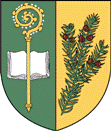 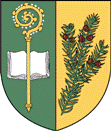   Obec TisováZasedání Zastupitelstva obce č. 3 – 2019,  které se koná dne 5. března 2019, v 17. hod. na OÚPřítomni: Martina Suchomelová, Adéla Synková, Ing. Markéta Hermanová, Pavel Víšek, Josef Pánek, Ing. Ondřej Jetmar, Martin JaneckýHosté: Renáta SynkováProgram:Úvod - Schválení programu zasedání zastupitelstva obce   - Ověřovatelé zápisuVodovod Zaháj Tisovské okénkoRozpočet obce – návrh na rok 2019Plán prevence požární ochrany na rok 2019Prodej pozemku p.č. 2694/5 p. KetzlKniha o obcích Vysokomýtsko a OrlickoústeckoPachtovní smlouva o pronájmu půdy s ZOD ZálšíŽádost o finanční příspěvek pro TJ Sokol Tisová10.Žádost o finanční příspěvek pro Římskokatolickou farnost11.Různé11/1	Územní plán – změna č.111/2	Oprava vodovodního řadu – šestibytovky11/3	Oprava kanalizace – okolí studny č.p.98K bodu č. 1.  Úvod:			Schválení programu zasedání Z.O.			Ověřovatelé zápisu: Martina Suchomelová, Ing. Ondřej JetmarHlasování: Pro 7 hlasů, Proti 0 hlasů, Zdržel se 0 hlasůUsnesení k bodu č.1Z.O. schvaluje předložený návrh programu.Z.O. schvaluje ověřovatele a zapisovatele zápisu jednání Z.O.K bodu č. 2.  Vodovod Zaháj 	První firmě STAVOKA Kosice byl zaslán dopis s výzvou na přehodnocení jejich stanoviska.	Zároveň byla oslovena i druhá firma PP GROUP.Usnesení k bodu č.2Z.O. bere na vědomí.K bodu č. 3.  Tisovské okénko		Termín pro příspěvky je do 10.3.2019.		Formát výtisku bude zachován.Usnesení k bodu č.3		Z.O. bere na vědomí.K bodu č. 4.  Rozpočet obce – návrh na rok 2019,návrh- plán nákladů a výnosů PO na rok 2019 a návrh – střednědobý výhled nákladů a výnosů PO v období 2020 - 2021Účetní obce přečetla návrh jednotlivých kapitol a vysvětlení dotazovaných položek rozpočtu obce. Návrh rozpočtu a další návrhy budou vyvěšeny na úřední desce a na e- desce.Usnesení k bodu č.4Z.O. je seznámeno s návrhem rozpočtu obce na rok 2019 a s ostatními dokumenty a bere je na vědomí.  K bodu č. 5.  Plán prevence požární ochrany na rok 2019Starosta obce seznámil členy zastupitelstva s plánem prevence požární ochrany pro rok 2019.Hlasování: Pro 7 hlasů, Proti 0 hlasů, Zdržel se 0 hlasůUsnesení k bodu č.5Z.O. schvaluje plán prevence požární ochrany na rok 2019.K bodu č. 6.  Prodej pozemku p. č. 2694/5 p. Ketzl dle GP č. 642-26/2019		Jedná se o prodej pozemku o celkové ploše 48 m2.		Z.O. navrhuje prodej pozemku za 100,-Kč/m2.Hlasování: Pro 7 hlasů, Proti 0 hlasů, Zdržel se 0 hlasůUsnesení k bodu č.6Z.O. schvaluje prodej pozemku o celkové ploše 48 m2 za 100,-Kč/m2.                    GP a vklad na katastr nemovitostí uhradí p. KetzlK bodu č. 7.  Kniha o obcích Vysokomýtsko a Orlickoústecko		Z.O. byly předloženy návrhy na knihu Orlickoústecka s prezentací o                     obci Tisová na jedné stránceHlasování: Pro 1 hlasů, Proti 4 hlasů, Zdržel se 2 hlasůUsnesení k bodu č.7Z.O. návrh na prezentaci obce v knize Orlickoústecko byl zamítnut.K bodu č. 8.  Pachtovní smlouva o pronájmu půdy ZOD Zálší		K nahlédnutí na OÚ. Účinnost  od 1.1.2019.Hlasování: Pro 7 hlasů, Proti 0 hlasů, Zdržel se 0 hlasů		Usnesení k bodu č.8Z.O. schvaluje smlouvu o zemědělském pachtu č.3/2019.K bodu č. 9.  Žádost o finanční příspěvek pro TJ Sokol Tisová		TJ Sokol žádá příspěvek na činnost ve výši 20 000,- Kč.Hlasování: Pro 7 hlasů, Proti 0 hlasů, Zdržel se 0 hlasůUsnesení k bodu č.9Z.O. schvaluje fin. příspěvek pro TJ Sokol Tisová ve výši 20 000,-Kč.K bodu č. 10.  Žádost o finanční příspěvek pro Římskokatolickou farnost			Z.O. navrhuje příspěvek ve výši 5 000,-Kč.Hlasování: Pro 6 hlasů, Proti 0 hlasů, Zdržel se 1 hlasůUsnesení k bodu č.10Z.O. schvaluje příspěvek pro Římskokatolickou farnost ve výši 5 000,-Kč.K bodu č. 11.	 Různé	11/1	Územní plán – Změna č.1	Nesouhlas životního prostředí Pa kraje se zástavbou v lokalitě Dolce naproti Jetmarovým až ke Kurkovým. Dále nesouhlas se záborem naproti hřbitovu v okolí zemědělského družstva. O těchto nesouhlasech se bude nadále jednat.			Usnesení k bodu č.11/1Z.O. bere na vědomí.           11/2	Oprava vodovodního řadu – šestibytovky Z.O. navrhuje opravu vodovodního řadu u šestibytovky. Realizace opravy v roce 2019.Hlasování: Pro 7 hlasů, Proti 0 hlasů, Zdržel se 0 hlasů				Usnesení k bodu č.11/2Z.O. schvaluje opravu vodovodního řadu u šestibytovky.           11/3	Oprava kanalizace v okolí studny č. p. 98		Do této studny vnikají splašky z kanalizačního řadu. 	Z.O. navrhuje opravu kanalizace tzv. rukávem v délce cca 20 metrů a vybudování nové kan. šachty v tomto řadu.Hlasování: Pro 7 hlasů, Proti 0 hlasů, Zdržel se 0 hlasů				Usnesení k bodu č.11/3Z.O. schvaluje opravu této kanalizace dle návrhu. 